Avd. …INNKALLING TIL STYREMØTE I FAGFORBUNDET …Saksliste ifm styremøte i Fagforbundet…  xx.xx.2024Tid: Sted: 41/24 Godkjenning av innkalling og saksliste42/24 Godkjenning av protokoll frå styremøte xx.xx.24 43/24	Postliste - Vedlegg 44/24	Medlemsutvikling, måltall 45/24 Økonomi46/24	Handlings- og aktivitetsplan47/24 	Bevilgninger til årsmøtet48/24	RundenEventuelt/orienteringerForfall meldes snarest til leder på mail: Hjertelig velkommen!MvhUtvalg:	Styret i Fagforbundet ….Møtested:	Møtedato:		Tid: Til stede:	Forfall:           SAKLISTESaksnr.	Arkivsaksnr.	Tittel	41/24 Godkjenning av innkalling og sakslisteInnkalling og saksliste godkjent.Sammendrag: Innkalling og saksliste godkjentVedtak: Innkalling og saksliste godkjent42/24 Godkjenning av protokoll frå styremøte xx.xx.24 GodkjentSammendrag: Godkjent.Vedtak: Godkjent.43/24	Postliste - Vedlegg Postliste er sendt ut, ingen forespørslerSammendrag:Postliste godkjentVedtak:Postliste godkjent.44/24	Medlemsutvikling, måltall Vi har nå totalt 982 medlemmer, av disse er 732 yrkesaktive. Det mangler fortsatt 23 for å oppnå måltall for 2024.Sammendrag:Tas til orientering.Vedtak:Tas til orientering.45/24 ØkonomiOppdatert regnskap er lagt frem. Vi har god oversikt og det ser ut som vi skal klare å holde oss innen budsjett Sammendrag:Tas til orienteringVedtak:Tas til orientering. 46/24	Handlings- og aktivitetsplanSammendrag:Handlingsplan og aktivitetsplan ble gjennomgått. Julemøtet som er neste på planen er det sendt ut invitasjon til. Turid og Kristin har ansvar for innkjøp og planlegging. Det trengs 4 fra styret til og hjelpe med rigging og nedrigging. Hans, Tore, Ingrid og Margit stiller. June og Trine har kontroll på årsmøtet og invitasjon blir sendt ut i desember.Forslag til vedtak:Handlings- og aktivitetsplanen ble gjennomgått og ansvar ble fordelt i henhold til kommende arrangementer. Julemøte: Turid og Kristin, årsmøtet: June og Trine.47/24 	Bevilgninger til årsmøtetI forbindelse med årsmøtet bevilges det kr.3000 til Barnebyen og kr.2500 til Norsk folkehjelp.Sammendrag:VedtattForslag til vedtak:Vedtatt48/24	RundenSammendrag:Forslag til vedtak:Eventuelt/orienteringerSammendrag:Neste styremøte er 09.03.24Ola Nordmann
ReferentPROTOKOLL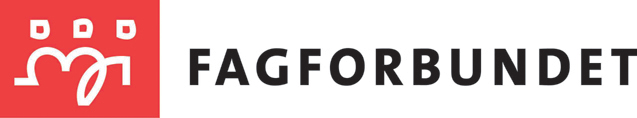 